NOMINATION FORM FOR THE ELECTION OF AMWIK BOARD MEMBERS FOR THE YEARS 2021 TO 2023This form is to be filled by an AMWIK member who intends to vie for a position in the AMWIKBoard. Kindly fill in and submit this form to the Election Committee via email to info@amwik.org by June 3rd2021. Attach copies of your academic and professional certificates, and your latest curriculum vitae. Late submission, or an incomplete form will lead to automatic disqualification.Name of Candidate: …………………………………………………………………Position applied for: ……………………………………………………………........Year candidate joined AMWIK membership: ………………………………………..How have you served AMWIK since becoming a Member? (300 words)………………………………………………………………………………………………………………………………………………………………………………………………………………………………………………………………………………………………………………………………………………………………………………………………………………………………………………………………Have you ever held a Board position in AMWIK or elsewhere? If so, briefly state your achievements and share contacts of a referee. (300 words)………………………………………………………………………………………………………………………………………………………………………………………………………………………………………………………………………………………………………………………………………………………………………………………………………………………………………………………………Kindly state any volunteer or community work experience you have. (300 words)………………………………………………………………………………………………………………………………………………………………………………………………………………………………………………………………………………………………………………………………………………………………………………………………………………………………………………………………Briefly describe the skills and expertise you will bring to the Board. (300 words)………………………………………………………………………………………………………………………………………………………………………………………………………………………………………………………………………………………………………………………………………………………………………………………………………………………………………………………………To vie for a position in the 2021 to 2023 Board, you must be:a) proposed and seconded, and b) be endorsed by five (5) members of the Association, one of whom must fill the attached endorsement form (Form B). All seven must be fully paid AMWIK Members (2019 and 2020). Please have them sign the sections below. 9a) Proposer and Seconder9b) EndorsersDate:…………………………………….....Signature: ……………………………………………………I hereby confirm that I have read, understood and meet the requirements stated in the Constitution of AMWIK.By signing this form I attest that the information supplied is true and accurate. I understand that submitting incomplete or false information automatically disqualifies me as a candidate for the 2021AMWIK Elections.NAMESIGNATUREPROPOSED BYSECONDED BYNAMESIGNATURE1.2.3.4.5.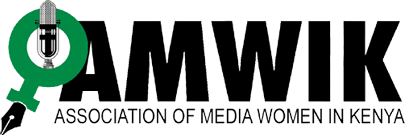 